May 31, 2019Via Certified MailIFIC SURETY 1560 WALL ST, SUITE 207NAPERVILLE, IL 60563					RE:	Reinstatement Notice 						YES ENERGY INC						A-2016-2569778Dear Sir/Madam:	Please find under cover of this letter Reinstatement Notice filed with the Commission on behalf of Yes Energy Inc because it is not acceptable.  In all locations where the name of the Principal appears, please note that this must match exactly with the license issued by the Commission. Please remove the word ‘Management’ from the Principal’s Name.Upon review of Yes Energy Inc.’s file folder, it appears that the Commission does not hold the Original Bond #(CP 17325 ( 0755356 ))associated with the enclosed Reinstatement Notice, what  we have on file is a Letter of Credit.  We also do not have a Notice of Cancellation dated April 29, 2019 on our file. Please return the Reinstatement Notice with my office within 20 days of the date of this letter, preferably by overnight delivery to my office address listed above.  Sincerely,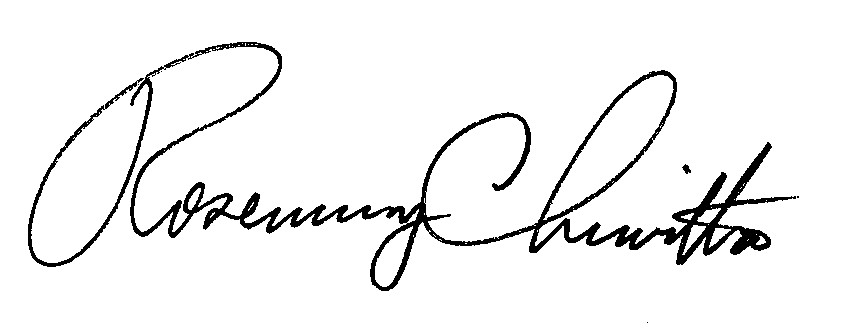 Rosemary ChiavettaSecretary of the Commissionrc:jbscc: Yes Energy Inc, Ila M. Patel, 1139 Red Barn Lane, Quakertown PA 18951 ( letter only )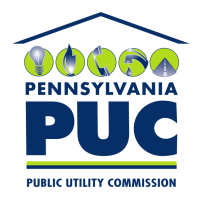  PUBLIC UTILITY COMMISSION400 NORTH STREET, KEYSTONE BUILDING, SECOND FLOORHARRISBURG, PENNSYLVANIA  17120IN REPLY PLEASE REFER TO OUR 